MondayTuesdayWednesdayThursdayFriday1.  St David’s Day.  Come to nursery dressed in red white and green. 2.  World Book Day! Come to nursery dressed as your favourite book character.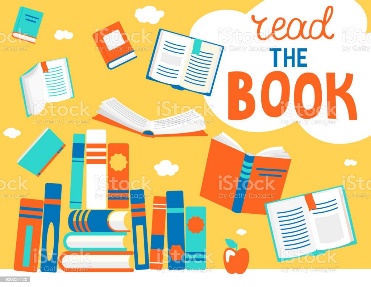 6.  Let’s explore healthy foods this week.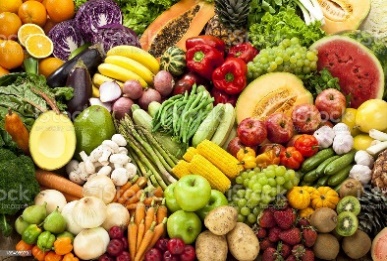 8.  Let’s taste different fruits and vegetables.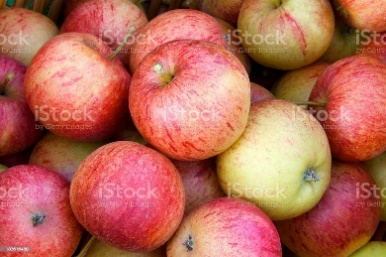 10.  We will be making apple doughnuts.13.  We will be making clover biscuits for St Patrick’s Day.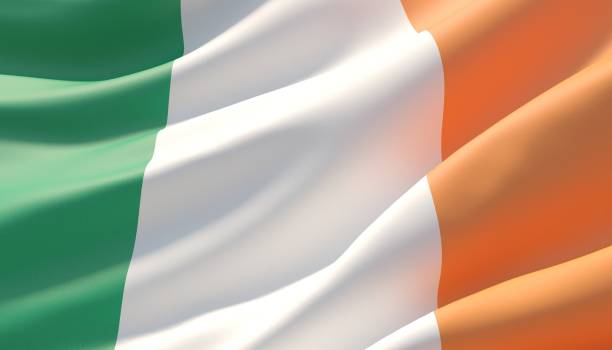 15. We will be creating St Patrick’s Day crafts.16. Come and join our Mother’s Day workshop5-6pm.17. Red Nose Day!Wear red to nursery.Cake/ baking competition. 20. Don’t forget our Mothers Day Stay and Play.  Afternoon tea/ spa4-5:30pm.21. Wear odd socks for Downs Syndrome Day.22.  World Water Day!Let’s explore lots of different water activities.23.  We will be exploring number rhymes for Maths Day.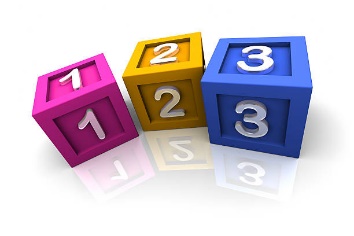 27.  Don’t forget to vote your GEM.28.  Lets plant flowers ready for Spring.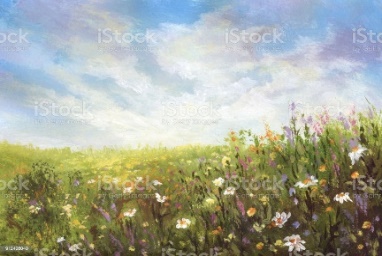 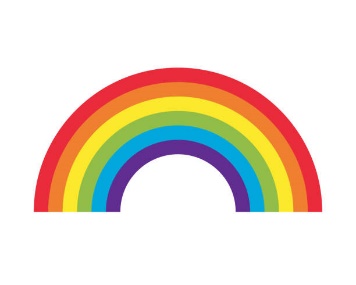 31. Rainbow crafts.